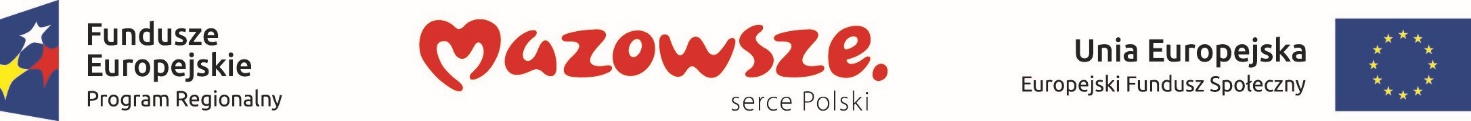 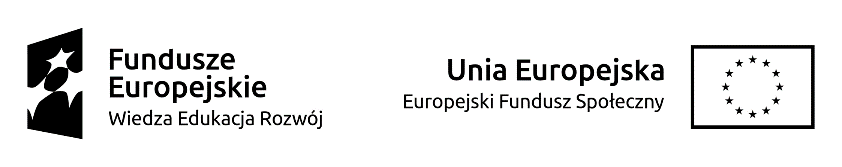 Aktywizacja osób w wieku 30 lat i więcej pozostających bez pracy w powiecie grójeckim (IV). …………….………………………………….                          …………………………………..  ………………….		            Pieczątka wnioskodawcy                                                          Miejscowość                            DataPOWIATOWY URZĄD PRACY
W GRÓJCUWNIOSEK  O ZORGANIZOWANIE PRAC INTERWENCYJNYCHPodstawa prawna:Ustawa z dnia  20  kwietnia 2004 r.  o promocji  zatrudnienia i instytucjach rynku pracy (Dz. U. z 2019 r., poz. 1482 ze zm.),Rozporządzenie Ministra Pracy i Polityki Społecznej z dnia 24 czerwca 2014r. w sprawie organizowania prac interwencyjnych i robót publicznych oraz jednorazowej refundacji kosztów z tytułu opłaconych składek na ubezpieczenie społeczne (Dz. U. z 2014r. poz. 864),Rozporządzenie Komisji (UE) nr 1407/2013 z dnia 18 grudnia 2013 r. w sprawie stosowania art. 107 i 108 Traktatu o funkcjonowaniu Unii Europejskiej do pomocy de minimis (Dz. Urz. UE L 352 z 24.12.2013, str. 1),Rozporządzenie Komisji (UE) Nr 1408/2013 z dnia 18.12.2013 r. w sprawie zastosowania art. 107 i 108 Traktatu o funkcjonowaniu Unii Europejskiej do pomocy de minimis w sektorze rolnym (Dz. Urz. UE L 352 z 24.12.2013 r.),Rozporządzenie Rady Ministrów z dnia 29 marca 2010 r. w sprawie zakresu informacji przedstawianych przez podmiot  ubiegający się  o pomoc  de  minimis  (Dz.  U. Nr  53, poz. 311,  z późn. zm.),Rozporządzenie Komisji (UE) Nr 717/2014 z dnia 27.06.2014 r. w sprawie zastosowania art. 107 i 108 Traktatu o funkcjonowaniu Unii Europejskiej do pomocy de minimis w sektorze rybołówstwa i akwakultury (Dz. Urz. UE L 352 z 24.12.2013 r.),Ustawa z dnia 30 kwietnia 2004 r. o postępowaniu w sprawach dotyczących pomocy publicznej (Dz. U. z 2018r. poz. 362, ze zm.),Ustawa z dnia 14 czerwca 1960 r. Kodeks Postępowania Administracyjnego (Dz. U. z 2018r. poz. 2096 ze zm.).I.  Dane dotyczące pracodawcy: Nazwa pracodawcy, adres siedziby i miejsce prowadzenia działalności: ……………………………………………….……………………………………………………………………….….……………………………………………….……………………………………………………………………     Numer telefonu ...……………………………………………………………………………………………..……..numer NIP  ………………………………. numer REGON  ..…………………………………..…………...………
numer KRS …………………………………….….Data rozpoczęcia prowadzenia działalności gospodarczej ………………………………………..…………………Forma organizacyjno - prawna prowadzonej działalności: …………………………………………………………………………………...…………………….…..................Rodzaj prowadzonej działalności …………………………………………..……………………………………….numer PKD ..………………………………………………………………………………………………………..Forma opodatkowania ……………………………………………………………………………………….………Wysokość składki na ubezpieczenie wypadkowe (%) ………………………………………………………………..   Pracodawca zalicza się do kategorii:□ mikroprzedsiębiorstw- mikroprzedsiębiorstwo to przedsiębiorstwo, które zatrudnia mniej niż 10 pracowników oraz jego roczny obrót nie przekracza 2 mln euro i/lub całkowity bilans nie przekracza 2 mln euro;□ małych przedsiębiorstw- małe przedsiębiorstwo to przedsiębiorstwo, które zatrudnia mniej niż 50 pracowników oraz jego roczny obrót nie przekracza 10 mln euro i/lub całkowity bilans nie przekracza 10 mln euro;□ średnich przedsiębiorstw- średnie przedsiębiorstwo to przedsiębiorstwo, które zatrudnia mniej niż 250 pracowników oraz jego roczny obrót nie przekracza 50 mln euro i/lub całkowity bilans nie przekracza 43 mln euro;□ pozostałych- nie mieszczących się w kategoriach wymienionych powyżej.Nazwa banku i nr rachunku firmowego …………………………………………………………………………….Imię, nazwisko i stanowisko osoby (osób) upoważnionej (-ych) do podpisania umowy i składania oświadczeń w zakresie praw i obowiązków majątkowych:….….………………………………………………………………………………………………………………...……………………………………………………………………………………………………………………….II. Informacje dotyczące tworzonych miejsc pracy w ramach prac interwencyjnychLiczba osób bezrobotnych przewidzianych do zatrudnienia: ..…………………………………………………………………..Informacje dotyczące oferowanych miejsc pracy:Wymiar czasu pracy bezrobotnego zatrudnionego w ramach prac interwencyjnych:□ cały etat,□ ½ etatu.Przewidywany okres zatrudnienia w ramach prac interwencyjnych:□ 6 miesięcy refundacji i 3 miesiące zatrudnienia po refundacji,□ 12 miesięcy refundacji i 6 miesięcy zatrudnienia po refundacji,□ 24 miesiące refundacji i 6 miesięcy zatrudnienia po refundacji (tylko w przypadku osób po 50 roku życia)Planowany termin rozpoczęcia prac…………………………….................................................................................………………………………………………………………………………………………………………………..Miejsce wykonywania pracy ………………………………..……………………………………………………….………………………………………………………………………..………………………………………………Zmianowość /ilość zmian,  godziny pracy/ ………………….………………………………………………………..Proponowane miesięczne wynagrodzenie dla skierowanych bezrobotnych …………………………………………Wnioskowana wysokość refundacji ………………………………………………………………………………….Termin wypłaty wynagrodzenia ( proszę zaznaczyć X właściwą odpowiedź )do ostatniego dnia miesiąca za miesiąc bieżący, do 10 dnia miesiąca za miesiąc poprzedni.W jakim terminie opłacane są składki społeczne ( proszę zaznaczyć X właściwą odpowiedź )do 15 dnia miesiąca za miesiąc poprzedni, przy wypłacie do ostatniego dnia m-ca,do 15 dnia miesiąca za miesiąc poprzedni, przy wypłacie do 10 dnia m-ca za miesiąc poprzedni.III. Deklaruję dalsze zatrudnienie skierowanego bezrobotnego po zakończeniu umowy 
o zorganizowanie prac interwencyjnych przez okres* …………………………………...……………………* wymagana efektywność zatrudnieniowa: zatrudnienie w oparciu o stosunek pracy w wymiarze minimum ½ etatu 
    co najmniej 90 dni kalendarzowychIV.  Osoba bezpośrednio współpracująca z Powiatowym Urzędem Pracy	 Imię i nazwisko ..................................................................................................................................................................	Stanowisko …………………………………………………………………………………..……………………………	 Numer  telefonu …………………………………………………………………………………..……………………… IV.   Oświadczam, że:jestem/ nie jestem* beneficjentem pomocy publicznejzatrudniam/ nie zatrudniam* co najmniej jednego pracownika ( zatrudnienie oznacza wykonywanie pracy na podstawie stosunku pracy, stosunku służbowego oraz umowy o pracę nakładczą ), zalegam/nie zalegam*z wypłacaniem w terminie wynagrodzeń pracownikom,zalegam/ nie zalegam* z opłacaniem;		a) danin publicznych (np. podatki, opłaty lokalne),		b) składek na ubezpieczenie społeczne,		c) składek na ubezpieczenie zdrowotne,		d) składek na Fundusz Pracy i Fundusz Gwarantowanych Świadczeń Pracowniczych.5.	zobowiązuję się do utrzymania w zatrudnieniu skierowanego bezrobotnego przez okres odpowiednio 3 lub 6 miesięcy (w zależności od zawartej umowy) po zakończeniu refundacji wynagrodzeń i składek na ubezpieczenia społeczne.6.	zobowiązuję się do zwrotu wszystkich otrzymanych środków wraz z odsetkami ustawowymi naliczonymi od całości kwoty otrzymanych środków od dnia wypłaty pierwszej refundacji kosztów poniesionych na składki na ubezpieczenia społeczne, w terminie 30 dni od dnia doręczenia wezwania Urzędu w przypadku odmowy przyjęcia skierowanego bezrobotnego na zwolnione stanowisko pracy lub nieotrzymanie w zatrudnieniu przez okres 3 lub 6 m-cy.7.	znana jest mi treść i spełniam warunki określone w:a) Rozporządzeniu Komisji (UE) Nr 1407/2013 z dnia 18 grudnia 2013r. w sprawie stosowania art. 107 i 108 Traktatu o funkcjonowaniu unii Europejskiej do pomocy de minimis (Dz. Urz. UE L  352 z 24.12.2013), lubb) Rozporządzeniu Komisji (UE) Nr 1408/2013 z dnia 18 grudnia 2013r. w sprawie stosowania art. 107 i 108 Traktatu o funkcjonowaniu unii Europejskiej do pomocy de minimis w sektorze  rolnym (Dz. Urz. UE L 352 z 24.12.2013), lubc) Rozporządzeniu Komisji (UE) Nr 717/2007 z dnia 24 czerwca 2014r. w sprawie stosowania art. 107  i 108 Traktatu o funkcjonowaniu unii Europejskiej do pomocy de minimisw sektorze  rybołówstwa i akwakultury orazd) Rozporządzenie Rady Ministrów z dnia 24 października 2014r. zmieniające rozporządzenie w sprawie zakresu informacji przedstawianych przez podmiot ubiegający się o pomoc de minimis (Dz. U. z 2014 r. poz. 1543.)8.	zobowiązuję się do niezwłocznego złożenia oświadczenia jeżeli  w okresie od dnia złożenia wniosku do dnia podpisania umowy z Powiatowym Urzędem Pracy w Grójcu otrzymam inną pomoc publiczną lub pomoc de minimis.9.	zobowiązuję się do niezwłocznego powiadomienia Urzędu Pracy jeżeli w okresie od dnia złożenia wniosku do dnia podpisania umowy z Powiatowym Urzędem Pracy w Grójcu zmianie ulegnie stan prawny lub faktyczny wskazany w dniu złożenia wniosku.*    niepotrzebne skreślić UWAGA!Wnioski nieprawidłowo wypełnione lub niekompletne wymagają uzupełnienia w wyznaczonym przez PUP terminie. Wnioski nieuzupełnione we wskazanym terminie pozostaną bez rozpatrzenia.Jestem świadomy odpowiedzialności karnej za złożenie fałszywego oświadczenia.	……………………………………………                             …………………………………………………………		            (data)                                                  	              (pieczątka imienna i podpis wnioskodawcy)                                                                                                                Załączniki do złożenia przez pracodawcę wymagane wraz z wnioskiem:Formularz informacji przedstawianych przy ubieganiu się o pomoc de minimis– stosowany do pomocy de minimis udzielanej na warunkach określonych w rozporządzeniu komisji (UE) nr 1407/2013 z dnia 18 grudnia 2013 r. w sprawie stosowania art. 107 i 108 Traktatu o funkcjonowaniu Unii Europejskiej do pomocy de minimis (Dz. Urz. UE L 352 z 24.12.2013, str. 1)- wzór formularza dostępny na stronie internetowej grojec.praca.gov.pl lub dla sektora rolnego lub rybołówstwa – Formularz informacji przedstawianych przez wnioskodawcę przy ubieganiu się o pomoc de minimis w rolnictwie lub rybołówstwie– wzór  formularza sporządzony na podstawie Rozporządzenia Rady Ministrów z dnia 11 czerwca 2010r. w sprawie informacji składanych przez podmioty ubiegające się o pomoc w rolnictwie i rybołówstwie (Dz.U. nr 121 poz. 810) - dostępny na stronie internetowej grojec.praca.gov.pl *Zaświadczenia lub oświadczenie wnioskodawcy dotyczące pomocy de minimis, w zakresie o którym mowa w  art. 37 ust. 1 pkt 1 i ust. 2 pkt 1 i 2 ustawy z dnia 30 kwietnia 2004r. o postępowaniu w sprawach dotyczących pomocy publicznej (Dz. U. z 2018 r., poz. 362 ze zm)*wszystkie zaświadczenia o pomocy de minimis, jakie przedsiębiorca otrzymał w roku, w którym ubiega się o pomoc oraz w ciągu dwóch poprzedzających go lat budżetowych, albooświadczenie wnioskodawcy dotyczące pomocy de minimis otrzymanej w roku, w którym ubiega się o pomoc oraz w ciągu dwóch poprzedzających go lat budżetowych lub oświadczenie o nieotrzymaniu pomocy stanowiące załącznik nr 1 do wniosku.Zgłoszenie oferty pracy - dostępne na stronie internetowej grojec.praca.gov.plW przypadku spółek osobowych – umowa spółki,Pełnomocnictwo do reprezentowania wnioskodawcy,         *dotyczy podmiotu będącego beneficjentem pomocy publicznejZałącznik nr 1 do wniosku o zorganizowanie prac interwencyjnychOŚWIADCZENIE WNIOSKODAWCYDOTYCZĄCE POMOCY DE MINIMIS OTRZYMANEJ W ROKU,W KTÓRYM UBIEGA SIĘ O POMOC ORAZ W CIĄGU DWÓCH POPRZEDZAJĄCYCH GO LAT BUDŻETOWYCHOświadczam, do dnia ..............................*otrzymałem/ nie otrzymałem następującą pomoc de minimis :	*/dzień poprzedzający datę złożenia wnioskuData……………………….           			    	        Podpis wnioskodawcy……………………………..Lp.StanowiskoLiczba osóbWymagania kwalifikacyjne stawiane pracownikowi123Lp.Organ udzielający pomocyPodstawa prawnaDzień udzielenia pomocyWartość pomocy Wartość pomocy Nr programu pomocowego, decyzji lub umowyLp.Organ udzielający pomocyPodstawa prawnaDzień udzielenia pomocynominalnaEURONr programu pomocowego, decyzji lub umowySuma: Suma: Suma: Suma: 